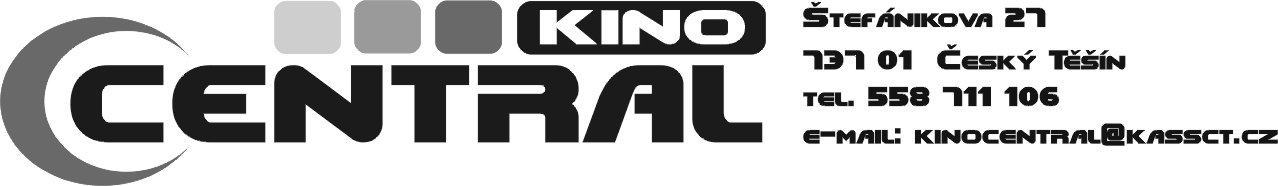 KVĚTEN4.-7. 5., čtvrtek-neděle, 17:30
Zahradnictví: Rodinný přítel
Drama, Česko / Slovensko / Polsko, 2017, 130 min
Vstupné: 120 KčRODINNÝ PŘÍTEL je melodrama odehrávající se ve 40. letech za německé okupace. Tři mladé ženy a dvě děti čekají na návrat svých vězněných mužů a otců. Válkou vynucenému rodinnému společenství obětavě pomáhá rodinný přítel a lékař Jiří. Film je příběhem lásky, která nesměla být naplněna, vypráví o věrnosti, touze, vině a lásce, o odchodech a návratech, o rodině, rodičích a dětech. Jde o rodinný portrét viděný pohledem žen, které osud svedl dohromady.
Režie: Jan Hřebejk
Hrají:  Ondřej Sokol, Aňa Geislerová, Martin Finger, Jiří Macháček, Gabriela Míčová, …4.–5. 5., čtvrtek–pátek, 20:00 hod. * TITULKY *6.–7. 5., sobota–neděle, 17:30 hod. * DABING *
Strážci Galaxie Vol. 2
Akční / Komedie / Sci-Fi, USA, 2017, 136 min, 12+, titulky/dabing
Vstupné: 130 Kč (dospělí) 110 Kč (děti)V rytmu zbrusu nových Nejlepších hitů #2 pokračují ve filmu od studia Marvel Strážci Galaxie Vol. 2 dobrodružství party superhrdinů, kteří se vydávají až na samé hranice kosmu. Strážci se musí naučit držet pohromadě a odhalit tajemství rodičů Petera Quilla. Staří nepřátelé se stávají spojenci a na pomoc našim super-hrdinům přicházejí i další oblíbené postavy z rozpínajícího se filmového vesmíru studia Marvel.
Režie: James Gunn
Hrají: Chris Pratt, Zoe Saldana, Dave Bautista, Vin Diesel, Bradley Cooper, Michael Rooker, …6.–7. 5., sobota–neděle, 15:30 hod.
Mimi šéf
Animovaný / Komedie / Rodinný, USA, 2017, 97 min, dabing
Vstupné: 130 Kč (dospělí), 110 Kč (děti)Režisér filmu Madagaskar Tom McGrath vás zve na animovanou komedii Mimi šéf, v níž se seznámíte s hodně zvláštním batoletem. Nosí totiž elegantní oblek s kravatou, mluví hlubokým hlasem a nemístně vtipkuje. A taky se chová jako tajný agent.
Režie: Tom McGrath
Hrají: Alec Baldwin, Steve Buscemi, Lisa Kudrow, Patton Oswalt, Jimmy Kimmel, ...
11. 5., čtvrtek, 17:30 hod.13.-14. 5., sobota-neděle, 17:30 hod.
Král Artuš: Legenda o mečiAkční / Dobrodružný / Drama / Fantasy, Velká Británie / Austrálie / USA, 2017, 126 min, 12+, titulkyVstupné: 110 Kč
Když je ještě v Artušově dětství zavražděn jeho otec, zmocní se koruny Artušův strýc Vortigern (Jude Law). Artuš, oloupený o následnické právo prvorozeného syna, vůbec netuší, kdo ve skutečnosti je, vyrůstá v tvrdém prostředí městských uliček. Když se mu ale podaří vytáhnout meč z kamene, obrátí se mu život vzhůru nohama a musí vzít na vědomí svůj skutečný původ.
Režie: Guy RitchieHrají: Charlie Hunnam, Jude Law, Àstrid Bergès-Frisbey, Djimon Hounsou, Eric Bana, ...11. 5., čtvrtek, 20:00 hod.13.-14. 5., sobota-neděle, 20:00 hod.
UtečHoror / Mysteriózní, USA, 2017, 103 min, 15+ , titulkyVstupné: 110 KčCo na tom, že Rose (Allison Williams) je bílá jako stěna a Chris (Daniel Kaluuya) černý jako noc? Žijeme přece v jednadvacátém století, kdy je boj proti rasové nesnášenlivosti přece už dávno dobojovaný a na smíšené páry se skrz prsty nedíváme. Minimálně Roseini rodiče Missy a Dean jsou na Chrise od prvního momentu nesmírně milí. Vadí jim snad jen to, že si přítel jejich dcery tu a tam zapálí, ale to s barvou kůže přece nesouvisí. Psycholožka Missy dokonce Chrisovi nabídne, že ho jeho zlozvyku zbaví pomocí hypnózy.Režie: Jordan PeeleHrají: Daniel Kaluuya, Allison Williams, Bradley Whitford, Catherine Keener, … 13.-14. 5., sobota-neděle, 15:30 hod.
Šmoulové: Zapomenutá vesniceAnimovaný / Dobrodružný / Komedie / Rodinný / Fantasy, USA, 2017, 88 min, dabingVstupné: 100 Kč
V tomto novém, zcela animovaném filmu o Šmoulech se Šmoulinka po nálezu tajuplné mapy vydává společně se svými nejlepšími kamarády Koumákem, Nešikou a Silákem na vzrušující a napínavou pouť Zakázaným lesem plným kouzelných stvoření, aby nalezli tajemnou, dávno ztracenou vesnici dříve, než se to podaří zlému kouzelníkovi Gargamelovi.Režie: Kelly AsburyHrají: Mandy Patinkin, Joe Manganiello, Jack McBrayer, Keegan-Michael Key, Bill Hader, …18. 5., čtvrtek, 10:00 hod.Všechno nebo nic * SENIOR *Komedie / Romantický, Česko / Slovensko, 2017, 107 min, 12+Vstupné: 50 KčLinda a Vanda jsou pohledné třicítky, nerozlučné kamarádky a taky spolumajitelky malého knihkupectví v centru města. Linda je rozvedená, vzdělaná, praktická, má malou dceru a pocit zodpovědnosti. Ten naopak chybí Vandě, svobodné, veselé, nezávislé krásce, která sice muže přitahuje jako magnet, ale její živelnosti žádný nestačí. A tak hledá toho pravého. Režie: Marta FerencováHrají: Táňa Pauhofová, Klára Issová, Michał Żebrowski, Paweł Deląg, Ondřej Sokol, Petr Vaněk, …18.–21. 5., čtvrtek–neděle, 17:30 hod.
Lady MacbethDrama, Velká Británie, 2016, 89 min, titulkyVstupné: 100 Kč
Anglický venkov roku 1865. Katherine je donucena ke sňatku z rozumu s postarším velkostatkářem. Lásku v ní však dokáže probudit mladý nádeník, jenž na statku pracuje. Silný cit v ní rozdmýchá obrovskou sílu a Katherine se rozhodne vzít osud do svých rukou za každou cenu.Režie: William OldroydHrají:  Florence Pugh, Christopher Fairbank, Bill Fellows, Paul Hilton, …18.–21. 5., čtvrtek–neděle, 20:00 hod.
Vetřelec: Covenant
Dobrodružný / Sci-Fi / Thriller / Akční / Horor, USA, 2017, titulky, 15+Vstupné: 130 KčRidley Scott se vrací do vesmíru, který stvořil ve svém kultovní sérii Vetřelec. Vetřelec: Covenant je novou kapitolou, ve které posádka vesmírné lodi Covenant směřuje na vzdálenou planetu na druhé straně galaxie, která se zdá být neobjeveným rájem. Ve skutečnosti ale skrývá nebezpečí, které si nikdo z členů posádky nedokázal představit.
Režie: Ridley ScottHrají:  Michael Fassbender, Katherine Waterston, Danny McBride, Noomi Rapace, Guy Pearce, ...
19. 5., pátek, 14:00 hod.Doba ledová: Mamutí drcnutí * BIJÁSEK *Animovaný / Komedie, USA, 2016, 95 min, dabing,vstupné: 40 KčJestli lze nějaké období pozemských dějin označit za hodně zajímavé časy nabité všemožnými katastrofickými událostmi, za časy, které každému pořádně prověří schopnosti přežít, pracovat pro tým a také sílu jeho charakteru, pak je to určitě doba ledová. Jedno jaká. Jestli první, druhá nebo pátá.Režie: Mike ThurmeierHrají: Stephanie Beatriz, John Leguizamo, Denis Leary, Adam DeVine, Queen Latifah20.–21. 5., sobota–neděle, 15:30 hod.
Příšerky pod hladinou
Animovaný, Španělsko, 2017, dabingVstupné: 110 Kč
Animovaná komedie Příšerky pod hladinou přinese podvodní zábavu na více, než jeden nádech. Zemi zaplavily nekonečné oceány, lidstvo se odstěhovalo o dům dál a veškerý život na dokonale modré planetě obstarávají roztodivní tvorové z hlubin
Režie: Julio Soto GurpideHrají:  Phil LaMarr, Jess Harnell, Jeff Bennett, Bob Bergen, ...25.-26. 5., čtvrtek-pátek, 17:30
Zahradnictví: Rodinný přítel
Drama, Česko / Slovensko / Polsko, 2017, 130 min
Vstupné: 110 KčRODINNÝ PŘÍTEL je melodrama odehrávající se ve 40. letech za německé okupace. Tři mladé ženy a dvě děti čekají na návrat svých vězněných mužů a otců. Válkou vynucenému rodinnému společenství obětavě pomáhá rodinný přítel a lékař Jiří. Film je příběhem lásky, která nesměla být naplněna, vypráví o věrnosti, touze, vině a lásce, o odchodech a návratech, o rodině, rodičích a dětech. Jde o rodinný portrét viděný pohledem žen, které osud svedl dohromady.
Režie: Jan Hřebejk
Hrají:  Ondřej Sokol, Aňa Geislerová, Martin Finger, Jiří Macháček, Gabriela Míčová, …25.–26. 5., čtvrtek–pátek, 20:00 hod. * TITULKY *27.–28. 5., sobota–neděle, 17:30 hod. * DABING *
Piráti z Karibiku: Salazarova pomsta
Dobrodružný / Akční / Fantasy / Komedie, USA, 2017
Vstupné: 130 Kč (dospělí) 110 Kč (děti)
V dalším pokračování svých fantastických dobrodružství se kapitán Jack, ke kterému se štěstěna opět jednou nemilosrdně obrátila zády, ocitá tváří v tvář bandě smrtících pirátských duchů pod vedením strašlivého kapitána Salazara (Javier Bardem), kterým se podařilo uniknout z Ďáblova trojúhelníku a jejichž jedinou touhou je připravit o život každého piráta - a zejména Jacka.
Režie: Joachim Rønning, Espen SandbergHrají: Johnny Depp, Geoffrey Rush, Orlando Bloom, Javier Bardem, Kaya Scodelario, ...27.–28. 5., sobota–neděle, 15:30 hod.
Příšerky pod hladinou
Animovaný, Španělsko, 2017, dabingVstupné: 110 Kč
Animovaná komedie Příšerky pod hladinou přinese podvodní zábavu na více, než jeden nádech. Zemi zaplavily nekonečné oceány, lidstvo se odstěhovalo o dům dál a veškerý život na dokonale modré planetě obstarávají roztodivní tvorové z hlubin
Režie: Julio Soto GurpideHrají:  Phil LaMarr, Jess Harnell, Jeff Bennett, Bob Bergen, ...27.–28. 5., sobota–neděle, 20:00 hod.
The Circle
Drama / Sci-Fi / Thriller, USA / Spojené arabské emiráty, 2017, 90 min, 12+, titulky
Vstupné: 110 Kč
Svět bez hladu. Svět bez válek. Svět bez nemocí. Neomezené možnosti. V úchvatné a největší high-tech společnosti The Circle neexistuje problém, který by nebylo možné vyřešit. Její technologie mají moc doslova změnit svět. Právě sem, do zaměstnání snů, nastupuje mladá a ambiciózní dívka Mae (Emma Watson). SDÍLET ZNAMENÁ STARAT SE.
Režie: James PonsoldtHrají:  Emma Watson, Tom Hanks, John Boyega, Karen Gillan, Patton Oswalt, Bill Paxton, ...